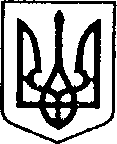 УКРАЇНАЧЕРНІГІВСЬКА ОБЛАСТЬН І Ж И Н С Ь К А    М І С Ь К А    Р А Д АВ И К О Н А В Ч И Й    К О М І Т Е ТР І Ш Е Н Н ЯВід 27.07. 2023 р.		                 м. Ніжин					№ 316 Про виділення коштів на проведення засідання Молодіжної ради  Ніжинської територіальної громадиВідповідно до статей 34, 42, 51, 52, 53, 59, 73 Закону України «Про місцеве самоврядування в Україні», Регламенту виконавчого комітету Ніжинської міської ради VIII скликання, затвердженого рішенням Ніжинської міської ради Чернігівської області від 24 грудня 2020 року № 27-4/2020, на виконання Міської цільової програми «Молодь Ніжинської міської територіальної громади» на період 2021-2023 рр., затвердженої рішення Ніжинської міської ради від 24.12.2020  № 3-4/2020 та з метою створення сприятливих умов для розвитку і самореалізації молоді Ніжинської міської територіальної громади, виконавчий комітет міської ради вирішив:        1.Відділу у справах сім’ї та молоді виконавчого комітету Ніжинської міської ради (Наталія Білан) забезпечити проведення засідання Молодіжної ради Ніжинської територіальної громади.       2.Фінансовому управлінню Ніжинської міської ради (Людмила Писаренко) на виконання Міської цільової програми «Молодь Ніжинської міської територіальної громади» на період 2021-2023 рр.,профінансувати кошти в сумі 2865,00 грн. (дві тисячі вісімсот шістдесят п’ять грн. 00 коп.) для придбання канцприладдя відповідно до кошторису (Додаток).       3.Відділу у справах сім’ї та молоді Наталії Білан забезпечити оприлюднення даного рішення на сайті Ніжинської міської ради протягом п’яти робочих днів з дня його прийняття.      4.Контроль за виконанням рішення покласти на заступника міського голови з питань діяльності виконавчих органів ради Ірину Грозенко.Міський голова                                                                         Олександр КОДОЛАДодаток до рішення виконавчогокомітету Ніжинської міської  радивід  ________      №   ____К О Ш Т О Р И Сна придбання канцприладдя для проведення офіційного засідання Молодіжної ради Міська цільова програма «Молодь Ніжинської міської територіальної громади»на період 2021 – 2023 рр., КПК 0213131, КЕКВ 2210Записна книга – 17 шт. – на суму 1700,00 грн  Блокноти – 8 шт. – на суму 1040,00 грнРучки – 25 шт. - 125,00 грн    Всього: 2865,00 грн. (дві тисячі вісімсот шістдесят п’ять грн. 00 коп.)Заступник міського головиз питань діяльності виконавчихорганів ради                                                                                  Ірина ГРОЗЕНКОПояснювальна запискадо проекту рішення «Про виділення коштів напроведення засіданняМолодіжної радиНіжинської територіальної громади» Відповідно до статей 34, 42, 51, 52, 53, 59, 73 Закону України «Про місцеве самоврядування в Україні», Регламенту виконавчого комітету Ніжинської міської ради VIII скликання, затвердженого рішенням Ніжинської міської ради Чернігівської області від 24 грудня 2020 року № 27-4/2020, на виконання Міської цільової програми «Молодь Ніжинської міської територіальної громади» на період 2021-2023 рр., затвердженої рішення Ніжинської міської ради від 24.12.2020  № 3-4/2020 та з метою створення сприятливих умов для розвитку і самореалізації молоді Ніжинської міської територіальної громади.Розділ І. Виконавчий комітет уповноважує відділ у справах сім’ї та молоді  (Наталія Білан) забезпечити  проведення офіційного засідання Молодіжної ради Ніжинської територіальної громади.Розділ ІІ. Виконавчий комітет уповноважує фінансове управління міської ради (Писаренко Л.В.) на виконання Міської цільової програми «Молодь Ніжинської міської територіальної громади» на період 2021 -2023 рр.,профінансувати кошти в сумі 2865,00 грн. (дві тисячі вісімсот шістдесят п’ять тисяч грн. 00 коп.) для придбання канцприладдя відповідно до кошторису.Т.в.о. начальника відділу у справах сім’ї та молоді                                                                       Наталія БІЛАНВізують:Т.в.о. начальника відділу у справах сім’ї та молоді           Наталія БІЛАНЗаступник міського головиз питань діяльності виконавчих органів ради                     Ірина ГРОЗЕНКОКеруючий справами виконавчого комітету                                                                                   Валерій  САЛОГУБНачальник фінансового управління                                    Людмила ПИСАРЕНКОНачальник відділу юридично-кадровогозабезпечення                                                                          В’ячеслав ЛЕГА